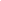 MONTHLY PROJECT REPORT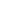 Project:[SPECIFY PROJECT NAME]Prepared by:[SPECIFY THE NAME]For the Month Ending:[YEAR]PROJECT INFORMATIONII. INTRODUCTIONThis Monthly Project Report is submitted to [NAME OF THE CLIENT] at [ADDRESS]. This report summarizes  the status of the project as of the end of [MONTH], 20__.The project subject to this report is the construction of the __-story building, which is located at [INSERT THE ADDRESS], with an area of ___ sq. meters. The project started last [DATE], and is led by [NAME OF THE ENGINEER OR PROJECT MANAGER]. The Head Architect for the project is [NAME OF THE HEAD ARCHITECT]. The Head Accountant for the project is [NAME OF THE HEAD ACCOUNTANT].III. RECENT PROGRESS AND STATUS	The recent progress and status of the project are as follows:Site SafetyWith respect to site safety, the accomplished tasks are as follows:The fire extinguishers were installed;The power box was installed;The easy stairs were placed in the assigned sites; and The safety signs were placed inside and outside the construction site.Safety PrecautionsWith respect to the safety precautions:General construction site signs are in place;Safety helmets were distributed to all construction workers;Economic safety vests were distributed to all construction workers; andSafety boots were distributed to all construction workers.MachineryThe following machinery and equipment are ready for use:Backhoe LoaderBackhoe ExcavatorCompactorBulldozerPile DriverMobile CraneHoistConcrete Drum MixerPower GeneratorsCircular Electric Saw4. Site ClearanceThe following are already in process for the site clearance:EarthworksSewage worksDrainage systemLandscaping worksFencing worksTemporary suppliesThe temporary supplies that are currently in place are:Disposal BinTemporary site toiletFoundationThe foundation for the construction of the building is already planned, and foundation laying and placement of beams and columns have already started.Wall slabsThe materials for the placement of wall slabs are already purchased, but has not yet been delivered to the construction site.Hollow core componentsThe hollow core components which are used for the flooring have been purchased and prepared.Brick wallsThe order for the materials on the brick walls are already in place.StaircasesThe easy staircases are properly placed, but the permanent staircases have been installedRoofThe materials for the roof have already been purchased but is due for delivery for the following month.Waste ManagementThe waste management plan is already in place.IV. SCHEDULE STATUSThe schedule of the tasks and its status are as follows:V. FINANCIAL STATUSThe total amount allocated for the Project is [AMOUNT]. The Construction Cost Breakdown is as follows:BUDGET VS ACTUAL PERFORMANCEProject Name:Project Number:Project Manager:Client:Contract Type:Report Date:Distribution:DONEIN PROCESSNOT YET PROCESSEDTASKSSCHEDULEPRIOR STATUSCURRENT STATUSDATE COMPLETEDSite Safety(00 days) [DATE RANGE](indicate color)(indicate color)MM.DD.YYYYSafety PrecautionsMachinery and EquipmentSite ClearanceTemporary suppliesFoundationWall slabsHollow core componentsBrick wallsStaircasesRoofWaste ManagementAVERAGE COSTPERCENTAGE SHAREBuilding Permit FeesImpact FeeWater and Sewer InspectionExcavation, Foundation, and BackfillSteelFraming and TrussesSheathingWindowsExterior DoorsStairsRoofWallsGutters and DownspoutsPlumbingElectrical WiringLighting FixturesDrywallPaintingTilesTOTAL$0.000.00%BUDGETACTUAL COSTSPERCENTAGE DIFFERENCEBuilding Permit FeesImpact FeeWater and Sewer InspectionExcavation, Foundation, and BackfillSteelFraming and TrussesSheathingWindowsExterior DoorsStairsRoofWallsGutters and DownspoutsPlumbingElectrical WiringLighting FixturesDrywallPaintingTilesTOTAL$ 0.00$ 0.00$ 0.00